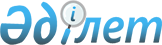 О признании утратившим силу постановления от 28 мая 2015 года № 246 "Об утверждении методики ежегодной оценки деятельности административных государственных служащих корпуса "Б" по Глубоковскому району"Постановление акимата Глубоковского района Восточно-Казахстанской области от 22 января 2016 года № 12      Примечание РЦПИ.

      В тексте документа сохранена пунктуация и орфография оригинала.

      На основании пункта 1 статьи 21-1 Закона Республики Казахстан от 24 марта 1998 года "О нормативных правовых актах", Глубоковский районный акимат ПОСТАНОВЛЯЕТ:

      Постановление Глубоковского районного акимата от 28 мая 2015 года № 246 "Об утверждении методики ежегодной оценки деятельности административных государственных служащих корпуса "Б" по Глубоковскому району" (зарегистрированное в Реестре государственной регистрации нормативных правовых актов 03 июня 2015 года № 3982, опубликованное в районных газетах "Огни Прииртышья" от 12 июня 2015 года № 44, "Ақ Булақ" от 12 июня 2015 года № 44) признать утратившим силу.


					© 2012. РГП на ПХВ «Институт законодательства и правовой информации Республики Казахстан» Министерства юстиции Республики Казахстан
				
      Аким Глубоковского района

К. Байгонусов
